Viernes25de septiembre6° de PrimariaArtesHistorias, animales... imaginación sin límiteAprendizaje esperado: Reconoce movimientos y sonidos reales de personas, animales y cosas, y los reinterpreta utilizando la ficción.Énfasis: Explora los movimientos, posturas y sonidos de diferentes animales para realizar posiciones corporales y sonidos diferenciados que permitan a otros su identificación.  ¿Qué vamos a aprender?Aprenderás a reconocer movimientos y sonidos reales de personas, animales y cosas, y los reinterpretarás utilizando la ficción. ¿Qué hacemos?A continuación, te presentamos algunas actividades que te ayudarán a explorar los movimientos, posturas y sonidos de diferentes animales para realizar posiciones corporales y sonidos diferenciados. Recuerda que voz y cuerpo siempre son las herramientas fundamentales que tenemos para hacer teatro. Hoy trabajaremos con uno de los recursos interpretativos más fuertes: La exploración con animales. ¿Tú crees que los animales son interesantes para construir personajes con ellos? ¿Te parece que los animales tienen cierta personalidad? por ejemplo, ¿Qué diferencias distinguirías entre la personalidad de un gato, un gorila, un águila, un ratoncito, una serpiente, o un poderoso caballo?Piensa en uno de los animales que te gustó interpretar.¡Ah, a ti te gusta ser caballo!Ahora muévete como caballo, ahora, escucha algo que le va a ocurrir a tu caballo. ¿Qué le pasa? ¿Tendrá comezón? ¿Le duele algo? ¿Tiene prisa?¿O te encantaría ser un travieso pajarillo? ¡Ay qué emoción! Se me ocurre que tu pajarillo escucha un ruido ¡Ay! y se espanta ¡pero ahora se pone contento porque encontró algo que le gusta! ¡y ahora se pone nervioso porque viene un gato! ¿Es posible construir historias a partir de animales?Te invitamos a ver esta historia rockera que nos habla de un tlacuache que quería ir a la luna. Observa el siguiente video. Alas y Raíces Cultura 08 agosto 2020 “Vitamina Sé: Especial de verano. Día de perros. Morelos (Música)https://www.youtube.com/watch?v=1T1OK61ZRIU&list=PLGsaNvyPG8GGPgWJDZI1LMPgrxO-NjN3t&index=5¿Qué te parece hacer tus propias historias animalescas? ¡Anímate!El Reto de Hoy:Para seguir jugando, te invitamos a qué te remitas a tu libro de Ciencias Naturales de Quinto Grado y explores más sobre el tema “¿Cómo somos los seres vivos?” para que estudies un poco más sobre los seres que te rodean y cómo podrían transformarse en personajes a partir de sus diversas características. SEP 20-21 Libro de texto gratuito, Ciencias Naturales. Sexto Grado.https://libros.conaliteg.gob.mx/P6CNA.htm#page/51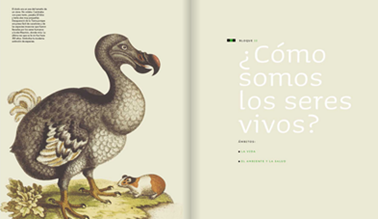 Si en tu casa hay libros relacionados con el tema, consúltalos. Así podrás saber más. Si no cuentas con estos materiales no te preocupes. En cualquier caso, platica con tu familia sobre lo que aprendiste, seguro les parecerá interesante.¡Buen trabajo!Gracias por tu esfuerzo.